eNote for School/Agency: If returning form by email this should be from your agency or school email address.
2. Parent/Legal Guardian to complete this consent section:Please confirm if we may contact you by the following methods:Email: Yes   No      /    Post: Yes   No      /    Phone:  Yes   No      /    Text:  Yes   No  Note: We still may need to contact you for emergencies and service messagesPreferred Method of Contact:   Email        Post        Either     Are you are happy for us to contact your child/ward directly when they are over 16 : Yes     No Do you consent for us to share this application information with professionals/ school / college 
Sharing Information:  LINK to privacy statement on websiteFor Information, it may be beneficial to register your child/ward as a Carer with their GPPlease return  this form to  by post toAction for Carers Surrey, Surrey Young Carers, Astolat, Coniers Way, Burpham, Surrey, GU4 7HLOr by email to syc@actionforcarers.org.uk Action for Carers (Surrey) Reg Office: Astolat Coniers Way Burpham Guildford GU4 7HL Registered in England & Wales Co. No. 5939327  Company Limited by Guarantee with Charitable Status Charity Registration No. 1116714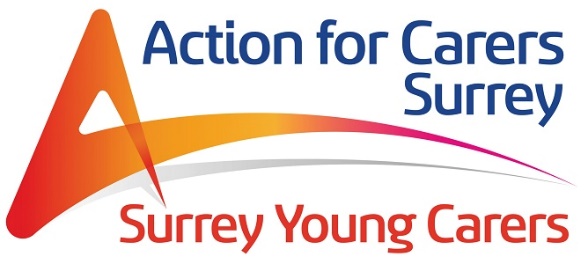 Young Carers Support Application  Young Carers Support Application  Young Carers Support Application  Young Carers Support Application  Young Carers Support Application  How We Use Your Information - for Parent/Legal Guardian:  Our Privacy Policy explains why Action for Carers (Surrey) collects your/your child/ward’s personal data, how we use it, who we may share it with, and sets out your rights in relation to your data. You can find our Privacy Policy at www.actionforcarers.org.uk and we recommend that you read it before you complete this form.If you have any questions about this form, or about how we use your personal data, please contact us on 0303 040 1234 and ask for the Data Protection Officer, or  email: DPO@actionforcarers.org.uk, or write to  FREEPOST Action for Carers Surrey.This information will be processed by Action for Carers (Surrey) securely and in line with current data protection legislation. Any personal or sensitive information such as health, ethnicity or sexual orientation, that is shared with us may be recorded and is used for the purposes of providing, advice, information and support to your child/ward in their caring role.  As a core part of our service, we will send out newsletters, invitations to support groups where appropriate, forums and other carer related events and activities, which we run. We also from time to time seek your views to help inform our service provision and compile anonymised statistical data and case studies. Please note our offer of service to young carers is for a minimum two year period. Is this application being completed by:Parent/Guardian/Family Member             Agency/School/Professional   Note:  If Agency or School is making this referral, please explain the above statement to the Parent/Legal GuardianParent/Legal Guardian must indicate the methods by which we may contact them. Please see Consents section at the end of this form.How We Use Your Information - for Parent/Legal Guardian:  Our Privacy Policy explains why Action for Carers (Surrey) collects your/your child/ward’s personal data, how we use it, who we may share it with, and sets out your rights in relation to your data. You can find our Privacy Policy at www.actionforcarers.org.uk and we recommend that you read it before you complete this form.If you have any questions about this form, or about how we use your personal data, please contact us on 0303 040 1234 and ask for the Data Protection Officer, or  email: DPO@actionforcarers.org.uk, or write to  FREEPOST Action for Carers Surrey.This information will be processed by Action for Carers (Surrey) securely and in line with current data protection legislation. Any personal or sensitive information such as health, ethnicity or sexual orientation, that is shared with us may be recorded and is used for the purposes of providing, advice, information and support to your child/ward in their caring role.  As a core part of our service, we will send out newsletters, invitations to support groups where appropriate, forums and other carer related events and activities, which we run. We also from time to time seek your views to help inform our service provision and compile anonymised statistical data and case studies. Please note our offer of service to young carers is for a minimum two year period. Is this application being completed by:Parent/Guardian/Family Member             Agency/School/Professional   Note:  If Agency or School is making this referral, please explain the above statement to the Parent/Legal GuardianParent/Legal Guardian must indicate the methods by which we may contact them. Please see Consents section at the end of this form.How We Use Your Information - for Parent/Legal Guardian:  Our Privacy Policy explains why Action for Carers (Surrey) collects your/your child/ward’s personal data, how we use it, who we may share it with, and sets out your rights in relation to your data. You can find our Privacy Policy at www.actionforcarers.org.uk and we recommend that you read it before you complete this form.If you have any questions about this form, or about how we use your personal data, please contact us on 0303 040 1234 and ask for the Data Protection Officer, or  email: DPO@actionforcarers.org.uk, or write to  FREEPOST Action for Carers Surrey.This information will be processed by Action for Carers (Surrey) securely and in line with current data protection legislation. Any personal or sensitive information such as health, ethnicity or sexual orientation, that is shared with us may be recorded and is used for the purposes of providing, advice, information and support to your child/ward in their caring role.  As a core part of our service, we will send out newsletters, invitations to support groups where appropriate, forums and other carer related events and activities, which we run. We also from time to time seek your views to help inform our service provision and compile anonymised statistical data and case studies. Please note our offer of service to young carers is for a minimum two year period. Is this application being completed by:Parent/Guardian/Family Member             Agency/School/Professional   Note:  If Agency or School is making this referral, please explain the above statement to the Parent/Legal GuardianParent/Legal Guardian must indicate the methods by which we may contact them. Please see Consents section at the end of this form.How We Use Your Information - for Parent/Legal Guardian:  Our Privacy Policy explains why Action for Carers (Surrey) collects your/your child/ward’s personal data, how we use it, who we may share it with, and sets out your rights in relation to your data. You can find our Privacy Policy at www.actionforcarers.org.uk and we recommend that you read it before you complete this form.If you have any questions about this form, or about how we use your personal data, please contact us on 0303 040 1234 and ask for the Data Protection Officer, or  email: DPO@actionforcarers.org.uk, or write to  FREEPOST Action for Carers Surrey.This information will be processed by Action for Carers (Surrey) securely and in line with current data protection legislation. Any personal or sensitive information such as health, ethnicity or sexual orientation, that is shared with us may be recorded and is used for the purposes of providing, advice, information and support to your child/ward in their caring role.  As a core part of our service, we will send out newsletters, invitations to support groups where appropriate, forums and other carer related events and activities, which we run. We also from time to time seek your views to help inform our service provision and compile anonymised statistical data and case studies. Please note our offer of service to young carers is for a minimum two year period. Is this application being completed by:Parent/Guardian/Family Member             Agency/School/Professional   Note:  If Agency or School is making this referral, please explain the above statement to the Parent/Legal GuardianParent/Legal Guardian must indicate the methods by which we may contact them. Please see Consents section at the end of this form.How We Use Your Information - for Parent/Legal Guardian:  Our Privacy Policy explains why Action for Carers (Surrey) collects your/your child/ward’s personal data, how we use it, who we may share it with, and sets out your rights in relation to your data. You can find our Privacy Policy at www.actionforcarers.org.uk and we recommend that you read it before you complete this form.If you have any questions about this form, or about how we use your personal data, please contact us on 0303 040 1234 and ask for the Data Protection Officer, or  email: DPO@actionforcarers.org.uk, or write to  FREEPOST Action for Carers Surrey.This information will be processed by Action for Carers (Surrey) securely and in line with current data protection legislation. Any personal or sensitive information such as health, ethnicity or sexual orientation, that is shared with us may be recorded and is used for the purposes of providing, advice, information and support to your child/ward in their caring role.  As a core part of our service, we will send out newsletters, invitations to support groups where appropriate, forums and other carer related events and activities, which we run. We also from time to time seek your views to help inform our service provision and compile anonymised statistical data and case studies. Please note our offer of service to young carers is for a minimum two year period. Is this application being completed by:Parent/Guardian/Family Member             Agency/School/Professional   Note:  If Agency or School is making this referral, please explain the above statement to the Parent/Legal GuardianParent/Legal Guardian must indicate the methods by which we may contact them. Please see Consents section at the end of this form.First name: First name: Last name: Last name: Any preferred name:Date of birth:      Sex/gender:
Male     Female  Other gender             Sex/gender:
Male     Female  Other gender             If over 16 and consent given to contact directly (see p 4):   
 Young Carer Mobile:   Young Carer emai:If over 16 and consent given to contact directly (see p 4):   
 Young Carer Mobile:   Young Carer emai:House Number or Name & Street: House Number or Name & Street: House Number or Name & Street: House Number or Name & Street: House Number or Name & Street: Town: Town: County: County: County: Postcode: Postcode: Ethnicity (optional): Ethnicity (optional): Ethnicity (optional): School/College attended:   Are school/college aware of the referral?    Yes     No School/College attended:   Are school/college aware of the referral?    Yes     No School/College attended:   Are school/college aware of the referral?    Yes     No School/College attended:   Are school/college aware of the referral?    Yes     No School/College attended:   Are school/college aware of the referral?    Yes     No Contact name (at school/college): E-mail:                                                                        Phone:Contact name (at school/college): E-mail:                                                                        Phone:Contact name (at school/college): E-mail:                                                                        Phone:Contact name (at school/college): E-mail:                                                                        Phone:Contact name (at school/college): E-mail:                                                                        Phone:Additional needs of the young carer:Education Health and Care Plan (EHCP)     Behaviour / Emotional / Disability – please explainIs this diagnosed?   Yes     No Medical needs e.g. allergies / epilepsyAdditional needs of the young carer:Education Health and Care Plan (EHCP)     Behaviour / Emotional / Disability – please explainIs this diagnosed?   Yes     No Medical needs e.g. allergies / epilepsyAdditional needs of the young carer:Education Health and Care Plan (EHCP)     Behaviour / Emotional / Disability – please explainIs this diagnosed?   Yes     No Medical needs e.g. allergies / epilepsyAdditional needs of the young carer:Education Health and Care Plan (EHCP)     Behaviour / Emotional / Disability – please explainIs this diagnosed?   Yes     No Medical needs e.g. allergies / epilepsyAdditional needs of the young carer:Education Health and Care Plan (EHCP)     Behaviour / Emotional / Disability – please explainIs this diagnosed?   Yes     No Medical needs e.g. allergies / epilepsyWherever possible please provide a telephone or mobile number as this enables us to call you to make our initial contact and assessmentWherever possible please provide a telephone or mobile number as this enables us to call you to make our initial contact and assessmentWherever possible please provide a telephone or mobile number as this enables us to call you to make our initial contact and assessmentWherever possible please provide a telephone or mobile number as this enables us to call you to make our initial contact and assessmentWherever possible please provide a telephone or mobile number as this enables us to call you to make our initial contact and assessmentPrimary Parent/Guardian Name: Primary Parent/Guardian Name: Primary Parent/Guardian Name: Primary Parent/Guardian Name: Primary Parent/Guardian Name: Telephone No:Telephone No:Telephone No:Main language spoken at home (optional but this helps us in supporting your child/ward):Main language spoken at home (optional but this helps us in supporting your child/ward):Mobile No:   Mobile No:   Mobile No:   Main language spoken at home (optional but this helps us in supporting your child/ward):Main language spoken at home (optional but this helps us in supporting your child/ward):Email:Email:Email:Email:Email:Preferred time to contact:Morning      Afternoon      Evening      Any time Preferred time to contact:Morning      Afternoon      Evening      Any time Preferred time to contact:Morning      Afternoon      Evening      Any time Preferred time to contact:Morning      Afternoon      Evening      Any time Preferred time to contact:Morning      Afternoon      Evening      Any time Total number of persons in household?Total number of persons in household?Total number of persons in household?Total number of persons in household?Total number of persons in household?Is there a secondary Parent/Guardian that lives as a different address from Young carer :   Yes     No Is there a secondary Parent/Guardian that lives as a different address from Young carer :   Yes     No Is there a secondary Parent/Guardian that lives as a different address from Young carer :   Yes     No Is there a secondary Parent/Guardian that lives as a different address from Young carer :   Yes     No Is there a secondary Parent/Guardian that lives as a different address from Young carer :   Yes     No DetailsAge range(please enter 1-5)Under 1818-2425-6465-8484+Nature of illness/disability/mental health condition/substance misuse:Nature of illness/disability/mental health condition/substance misuse:Formal diagnosis?Cared For 1Yes  No Cared For 2Yes  No Cared for 3Yes  No Is the young person supported by a Child Protection Plan, Child In Need Plan or Team Around The Family? If YES, please given details of social worker or lead professional:Is the young person supported by a Child Protection Plan, Child In Need Plan or Team Around The Family? If YES, please given details of social worker or lead professional:Is the young person supported by a Child Protection Plan, Child In Need Plan or Team Around The Family? If YES, please given details of social worker or lead professional:Is the young person supported by a Child Protection Plan, Child In Need Plan or Team Around The Family? If YES, please given details of social worker or lead professional:Is the young person supported by a Child Protection Plan, Child In Need Plan or Team Around The Family? If YES, please given details of social worker or lead professional:Name:Name:Name:Contact number:Email:Contact number:Email:Address:Address:Address:Contact number:Email:Contact number:Email:Please list any known voluntary or statutory service involvement with the family:Please list any known voluntary or statutory service involvement with the family:Please list any known voluntary or statutory service involvement with the family:Please list any known voluntary or statutory service involvement with the family:Please list any known voluntary or statutory service involvement with the family:The care and support needs of parents has a detrimental affect their care of child / young personChild/young person is the main carer for family memberSibling(s) have serious physical and mental health difficulties impacting on the child/young personConsistently poor school attendance and at risk of low academic attainment due to caring role.Child isolates or alienates self from others because of caring roleCared for has a mild disability/illness not impacting heavily on family functioning and wellbeing Some difficulties with family relationships (but not at a level where it is a safeguarding issue and not impacting on their mental wellbeing)Limited engagement in play with others / has few or no friends because of caring roleVulnerable to emotional problems, in response to impact of caring rolePoor punctuality/pattern of regular school absences because of caring role Nature of Caring RoleExamplesExamplesTick all that applyPhysicalCleaning, cooking, washing, paying bills, collecting medication, carrying thingsCleaning, cooking, washing, paying bills, collecting medication, carrying thingsPracticalWashing, medications, dressingWashing, medications, dressingEmotionalListening, comfortingListening, comfortingParenting siblingsHelping siblings to get dressed, making them dinner, helping with homeworkHelping siblings to get dressed, making them dinner, helping with homeworkGP Surgery:Please provide details of the GP surgery that the young Carer is registered with:Please provide details of the GP surgery that the young Carer is registered with:Please provide details of the GP surgery that the young Carer is registered with:Please provide details of the GP surgery that the young Carer is registered with:Surgery Name:Surgery Name:Address:Address:County:County:PostcodePostcode1. Agency or School to complete this section:1. Agency or School to complete this section:1. Agency or School to complete this section:1. Agency or School to complete this section:Where possible please ask the parent guardian to complete Section 2.  If this is not possible, you must still ensure that you have gained their consent to make the referral to us and explained how Action for Carers Surrey will use their data.  Please complete the boxes below:Where possible please ask the parent guardian to complete Section 2.  If this is not possible, you must still ensure that you have gained their consent to make the referral to us and explained how Action for Carers Surrey will use their data.  Please complete the boxes below:Where possible please ask the parent guardian to complete Section 2.  If this is not possible, you must still ensure that you have gained their consent to make the referral to us and explained how Action for Carers Surrey will use their data.  Please complete the boxes below:Where possible please ask the parent guardian to complete Section 2.  If this is not possible, you must still ensure that you have gained their consent to make the referral to us and explained how Action for Carers Surrey will use their data.  Please complete the boxes below:Name: Name: Name: Name: Contact Number:Contact Number:Contact Number:Contact Number:Organisation: Organisation: Organisation: Organisation: Town: County: County: Postcode:                Email:  Email:  Email:  Email:  Consent:  I confirm that I have explained the statement at the top of this form to the parent/legal guardian and that I have gained their consents as stated, and for Action for Carers Surrey to process and store the information contained on this form.   
Please tick to confirm    Consent:  I confirm that I have explained the statement at the top of this form to the parent/legal guardian and that I have gained their consents as stated, and for Action for Carers Surrey to process and store the information contained on this form.   
Please tick to confirm    Consent:  I confirm that I have explained the statement at the top of this form to the parent/legal guardian and that I have gained their consents as stated, and for Action for Carers Surrey to process and store the information contained on this form.   
Please tick to confirm    Consent:  I confirm that I have explained the statement at the top of this form to the parent/legal guardian and that I have gained their consents as stated, and for Action for Carers Surrey to process and store the information contained on this form.   
Please tick to confirm    Signature (email receipt sufficient for Agency School)Signature (email receipt sufficient for Agency School)Date:Date:I consent to the processing of information as detailed on this form:I consent to the processing of information as detailed on this form:Parent/Legal Guardian Name:Date:Signature:Signature: